Class No:File No: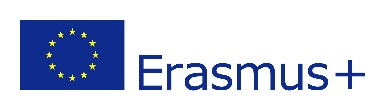 EXTENSION OF ERASMUS+ MOBILITY PERIODI. IDENTIFICATION DETAILS The Student The Sending InstitutionThe Receiving InstitutionII. EXTENSION DETAILS The above mentioned student hereby applies for the extension of his/her mobility period at the receiving institution until (day/month/year):______________Please note that the proposed mobility period extension cannot exceed the end of the academic year for which the applicant has been nominated (30 September) and that the sum of all study periods and traineeships in the applicant’s current study cycle cannot exceed a total of 12 months, whichever comes first. The extension of the mobility period must be approved by both receiving institution and the Polytechnic of Rijeka. By signing this document, all parties confirm the approval for the extension of the mobility period.This application does not automatically entitle the participant to an additional scholarship. An additional grant may not be guaranteed for the extension period. A decision will be made according to the budget reserves.I am interested in extension of my mobility period even in case I will get a zero-grant (no financial support from the Erasmus+ Programme) for the prolonged period of stay:         YES                       NOIII. EXTENSION REQUESTI, the undersigned (Surname, Name) _______________________ currently carrying out a mobility period in the frame of Erasmus+ programme, exceptionally request an extension of the mobility period for the purpose of:          study                       traineeshipDuring my extension period I will carry out the following activities (if mobility is for study purpose, please specify the courses): ….. The student  Name and surname (in capital letters)  Student’s signature: 							Date: The sending institution Responsible person name/position (in capital letters) Signature: 									Date: The receiving institution Responsible person name/position (in capital letters) Signature: 									Date:Note: The Participant has to send the signed document to the International Cooperation Office – University of Applied Sciences of Rijeka (mobility@veleri.hr).After the approval of the request, the changes to the Learning Agreement will be signed.Last name(s)First NameContact E-mailAcademic Year Department / Study programmeDepartment / Study programmeMobility period outlined in the agreement Mobility period outlined in the agreement From (day/month/year)From (day/month/year)Mobility period outlined in the agreement Mobility period outlined in the agreement To (day/month/year)To (day/month/year)NameUniversity of Applied Sciences of RijekaDepartmentErasmus IDHR RIJEKA02Country CroatiaNameDepartmentErasmus IDCountry 